3  LAYER  MASKS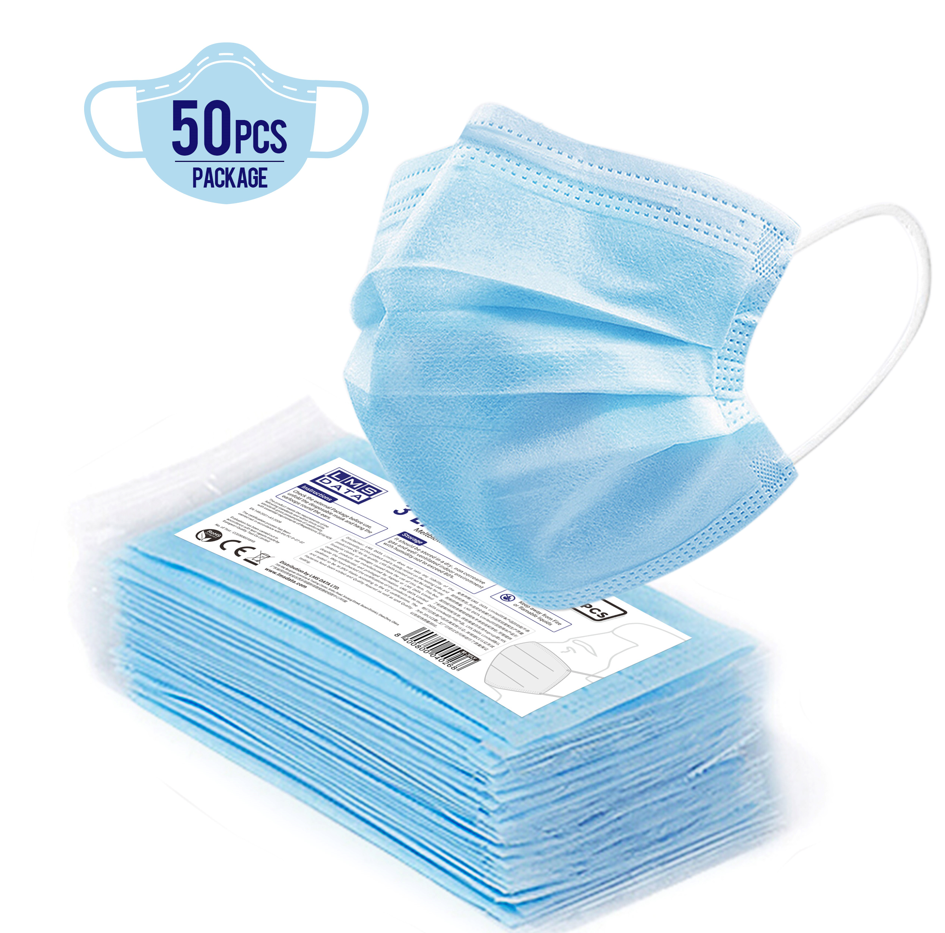 Check the external Package before use, unfold the desposable mask and hang the earloops round the ears.It should be stored in a dry , non corrosive gas and well ventilated indoor enviromnent with humidity not to exceed 80%.Keep away from Fire or flamable liquidsThe product meets the requirements of thefollowing standards and within limits of itsstandards gives presumption of comformity with essential requirements of Regulations 2016/425EN 149:2001+A1:2009The certification process has beencarried out in accordance with the PC-P-07-07Evaluation has been carried out inaccordance with test reports made by European Quality Test Co LimitedNo. of Test : CC03030318ABDisclaimer: LMS DATA Limited does not take any liability of the functionality of this product and is totally reliant on the testing Labs and production QC for its quality. LMS DATA Limited will not be liable for any financial claims or damages caused from the use of this item. This box contains products not manufactured by Asprup or LMS DATA Limited despite the confidential and privileged information. LMS DATA Limited confirms , they have checked the certifications of the products to be true and tested to be M-3PLY Masks according to the CE certifications. The Factories have been visited and Quality Assured as well as spot Quality testing.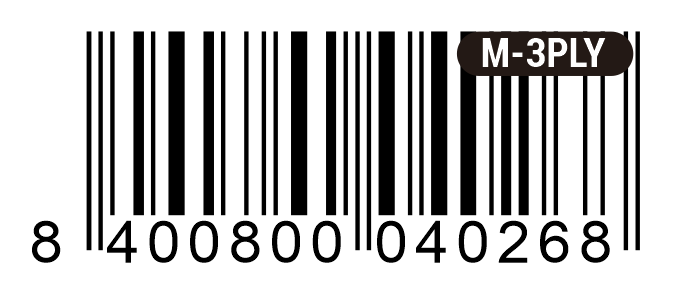 